Sınav Yönergesi:Sınav sırasında konuşmak, bilgi alışverişi yapmak yasaktır! Soruların puan değerleri yanlarında yazılıdır. Sınav süreniz 40 dakikadır. İstediğiniz sorudan başlayabilirsiniz. 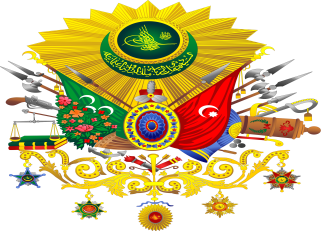 Başarılar Dilerim………………………..Sosyal Bilgiler ÖğretmeniA.Aşağıdaki tablodaki açıklamaları okuyup karşısındaki kutuya hangi padişah olduğunu aşağıdaki kutudan seçerek yazınız. (15 Puan)B.Aşağıda iletişimi etkileyen olumlu- olumsuz iletişim şeklinde tablo üzerin X işareti koyarak işaretleyiniz (10 Puan)C.Aşağıdaki boş bırakılan yerleri uygun kelimelerle tamamlayınız  (15 Puan)D.Aşağıda verilen doğru yanlış cümlelerini cevaplandırınız (10 Puan)E) Ağıdaki çoktan seçmeli soruların doğru cevaplarını cevap anahtarına işaretleyiniz. ( 50 Puan)1. Osmanlı Devleti hangi beyliğin alınmasıyla denizcilik faaliyetine başlamıştır?A) Germiyanoğulları       B) CandaroğullarıC) KaramanoğullarıD) Karesioğulları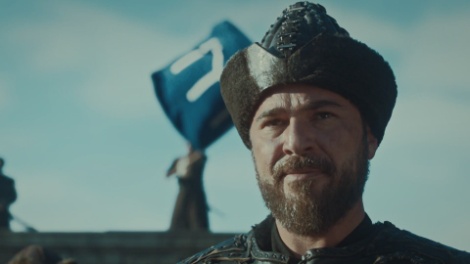 2.Yukarıda boş bırakılan yere aşağıdakilerden hangisi gelmelidir?A) Konya        B) KaracadağC) Sivas      D) Söğüt3. Aşağıdakilerden hangisi iyi bir dinleyicinin özelliklerinden biri değildir?A) Son sözü söylemek için çabalar.B) Karşısındaki kişinin konuşmasını ilgiyle dinler.C) Yargılamadan, suçlamadan dinler.D) Konuşmacıyla göz teması sağlar.4. İstanbul’da üniversite öğrencisi olan Çınar, bir gazete haberinde bir yakınının trafik kazası geçirdiğini okur ve hemen ailesini arar, ancak haberin gerçek olmadığını öğrenir.Buna göre haberi yayınlayan gazete hangi hakkı göz ardı etmiştir?A) Doğru haber alma hakkıB) Özel hayatın gizliliğiC) Basın ve yayın özgürlüğüD) Sağlık hakkı5. Aşağıdaki savaşlardan hangisi Haçlılara karşı yapılmamıştır?A) SırpsındığıB) NiğboluC) Koyunhisar D) Varna6. Osmanlı Devleti’nde gayrimüslim çocukları ailenin rızasıyla alınıp saraya getirilip burada yetiştirilirdi. Bu sisteme ne ad verilirdiA) İskan                       B) Devşirme C) Tımar D) İstimalet7. Osmanlı Devleti’nin Fetret Devri’ne girmesine sebep olan savaş hangisidir?
A) İstanbul’un FethiB) KösedağC) AnkaraD) I. KosovaSöğüt ve çevresini yurt edinmesi Osmanlı Beyliği’ne önemli avantajlar sağlamıştır. Bu durum beyliğin kısa sürede büyümesine sebep olmuştur.8. Aşağıdakilerden hangisi Osmanlı Beyliği’nin kurulduğu coğrafyanın avantajlarından biri değildir?A) Uç beyliği olarak kurulmasıB) Önemli ticaret yollarına yakın olmasıC) Moğol baskısından uzak konumda olmasıD) Zeki ve yetenekli padişahların başta olması9. Aşağıdakilerden hangisinin iskân siyasetinin amaçlarından değildir? A) Fethedilen yerlerin Türkleşmesini sağlamak B) Fetihlerin kalıcı olmasını sağlamak C) Fethedilen yerlerin güvenliğini sağlamak D) Fethedilen yerlerin zenginliklerini ele geçirmekDivan toplantılarında alınan kararlara ve diğer belgelere padişahın imzası demek olan tuğrayı çekmekle görevlidir. Ayrıca fethedilen yeni toprakların gelirlerine göre devlet görevlilerine dağıtımını yapardı.10. Yukarıda bilgileri verilen Divan üyesi kimdir?A) Defterdar                      B) KazaskerC) Nişancı                         D) Şeyhülislam 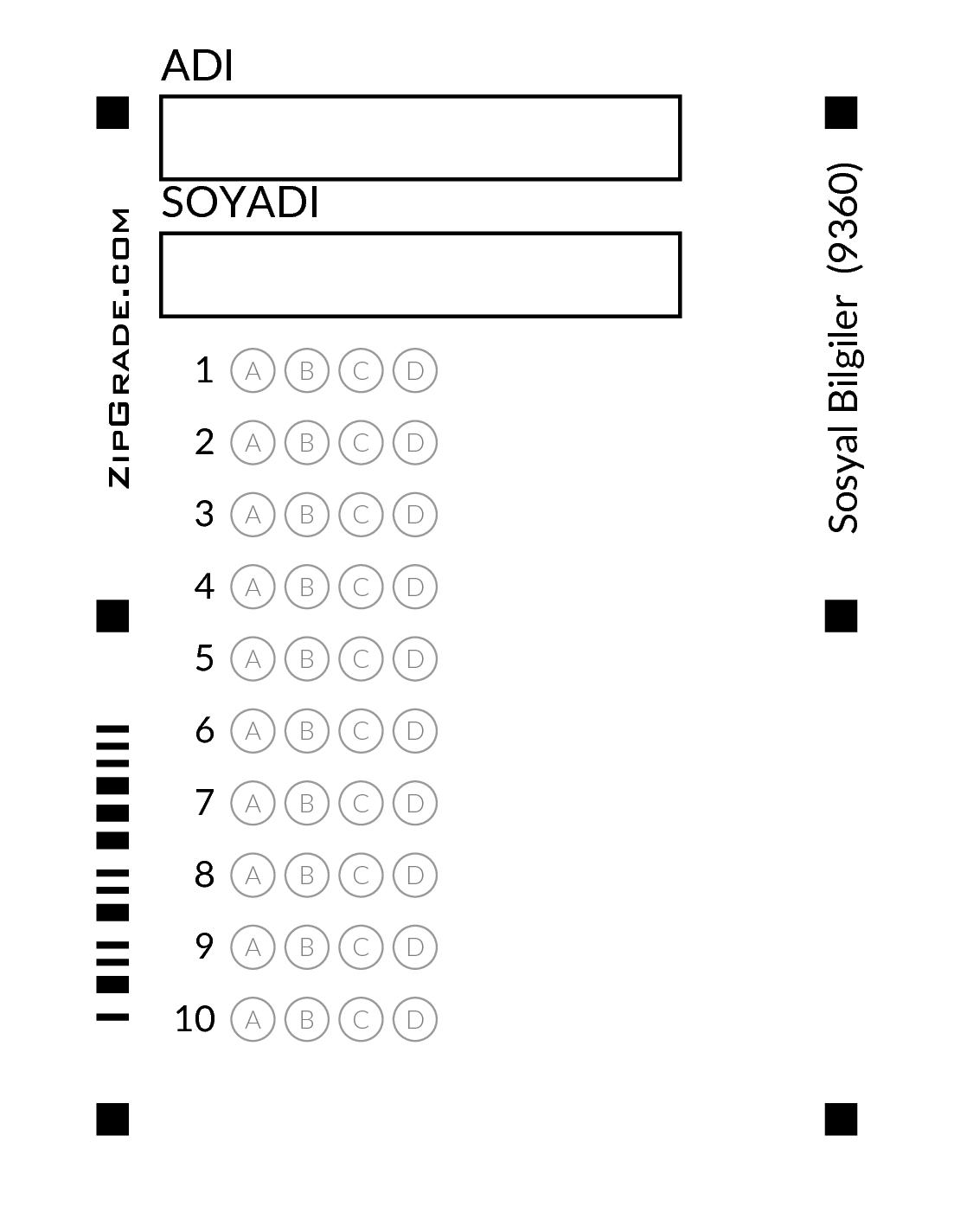 Adı2023-2024 EĞİTİM-ÖĞRETİM YILI 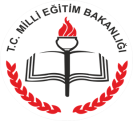 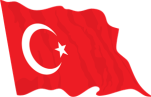 ………………….. ORTAOKULUSOSYAL BİLGİLER DERSİ7.SINIF I.DÖNEM I. YAZILI SINAVIPUANSoyadı2023-2024 EĞİTİM-ÖĞRETİM YILI ………………….. ORTAOKULUSOSYAL BİLGİLER DERSİ7.SINIF I.DÖNEM I. YAZILI SINAVISınıfı/No2023-2024 EĞİTİM-ÖĞRETİM YILI ………………….. ORTAOKULUSOSYAL BİLGİLER DERSİ7.SINIF I.DÖNEM I. YAZILI SINAVIOsman Bey  /   Orhan Bey  /    I. Murat    / Yıldırım Beyazıd /  Çelebi MehmetBen Hangi Padişahım?Bursa’yı fethettim ve başkenti buraya taşıdım.İstanbul’u kuşattım ve bunun için Anadolu Hisarı’nı yaptırdımI. Kosova Savaşı’nda Haçlılar’ı yendim ancak bu savaş sırasında şehit edildimFetret devrini sona erdirdim ve devleti yıkılmaktan kurtardım1299’da Osmanlı Devleti’ni kurdumOLUMLUOLUMSUZArgo sözcük kullanmakÖn yargılı olmakGöz teması kurmak.Sen dili kullanmak.Emir vermek.Ben dili kullanmakBeden dilini kullanmakEmpati kurmamakVurgu ve tonlamaya dikkat etmekLakap takmakCümlelerDoğruYanlışİletişim sadece konuşmayla yapılır.Önyargılı olmak iletişimimizi olumlu etkilerYeniçeri Ocağını kuran Osmanlı padişahı I. Murat’tır.Osmanlı Devleti Söğüt ve Domaniç'te 1299 yılında Ertuğrul Gazi tarafından kurulmuştur.İlk Osmanlı medresesi Orhan Bey zamanında İznik’te açılmıştır